 in Pécs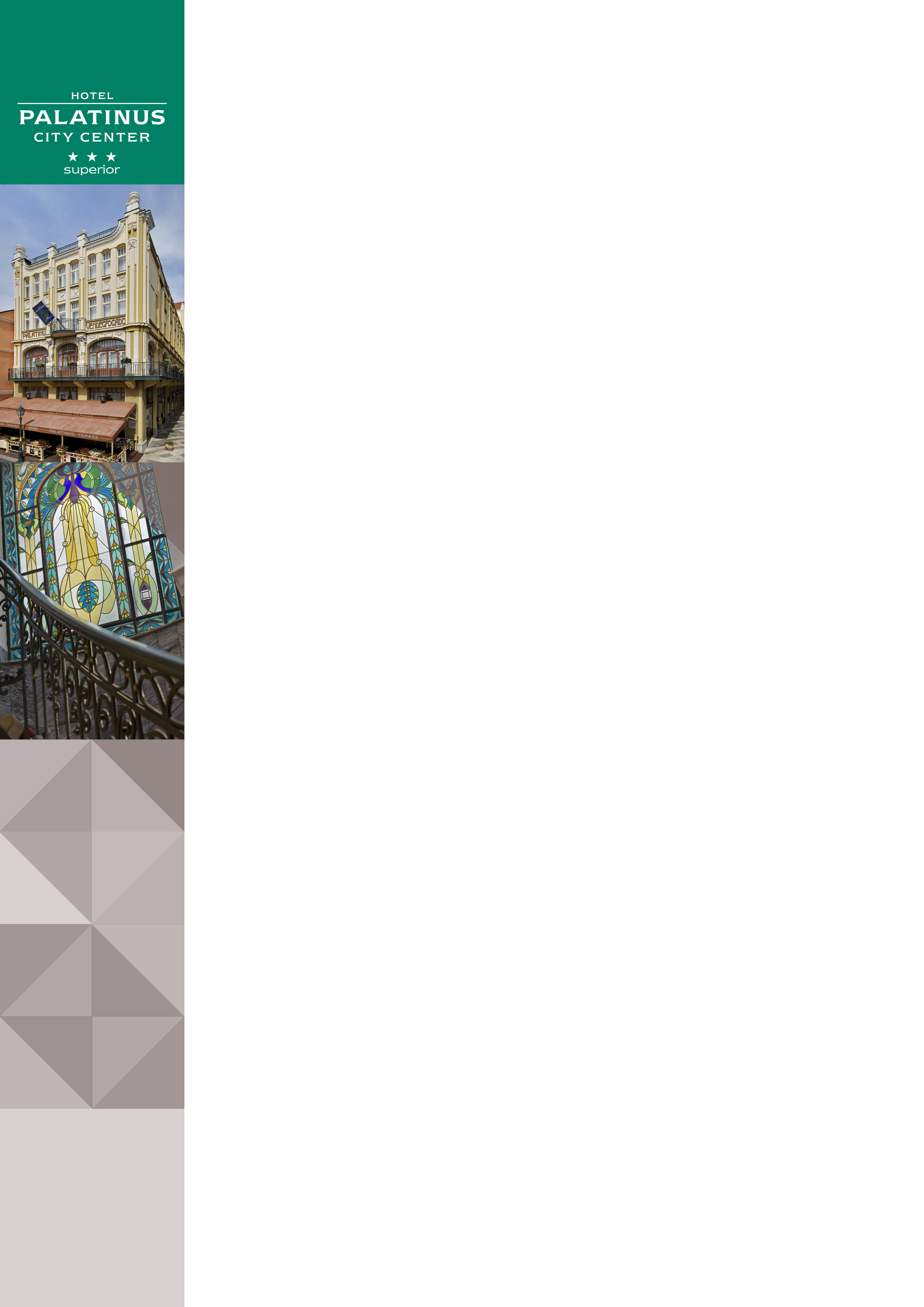  in PécsAddress:Hotel Palatinus City Center***, Király utca 5., 7621  Pécs, HungaryHotel Palatinus City Center***, Király utca 5., 7621  Pécs, HungaryWebsitewww.danubiushotels.com/palatinus www.danubiushotels.com/palatinus Target group(s)City travellersCity travellersSpecial featuresA historical, Art Nouveau style buildingA historical, Art Nouveau style buildingStar-based rating*** 3 stars *** 3 stars Year of construction/latest renovation1915/2002 1915/2002 CONTACTE-mailreservation.palatinus@danubiushotels.comreservation.palatinus@danubiushotels.comReception phone number+36 72 889 400 +36 72 889 400 Point of contact in the case of problemsMs. Anett Szabo Director of Sales and MarketingMs. Anett Szabo Director of Sales and MarketingOVERVIEWWiFiFree in the entire hotel.Free in the entire hotel.Reception opening hours0 – 240 – 24Location- 5 minutes by taxi from the Pécs railway station ()- 2.5 hours from Budapest by car ()- 5 minutes by taxi from the Pécs railway station ()- 2.5 hours from Budapest by car ()Distance from Pécs city centreThe hotel is located in the historical city centre The hotel is located in the historical city centre Public transport- The railway station is 2 kms away- Bus stop is  away- The railway station is 2 kms away- Bus stop is  awayParking The hotel's dedicated parking garage: EUR 12 per night  The hotel's dedicated parking garage: EUR 12 per night  Pets are welcome Yes, EUR 10 per nightYes, EUR 10 per nightCurrency exchangeNoNoCar and bike rentalNoNoROOMSTotal number of rooms9494Single rooms (included DR for single use)9494Rooms for disabled guestsNoNoAnti-allergy roomsYes, 3 roomsYes, 3 roomsNon-smoking roomsYesYesCheck-in & Check-outCheck-in time: 14:00
Check-out time: 11:00Check-in time: 14:00
Check-out time: 11:00Hotel roomsCategory 1Economy Room: 15 –  rooms with twin beds on the 4th and 5th floors overlooking the pleasant neighbouring rooftops of the inner city. 
Room amenities: bathroom with bathtub, TV with cable channels, telephone, radio, wake up call.Economy Room: 15 –  rooms with twin beds on the 4th and 5th floors overlooking the pleasant neighbouring rooftops of the inner city. 
Room amenities: bathroom with bathtub, TV with cable channels, telephone, radio, wake up call.Category 2Standard Room: 17 –  rooms with a double bed or twin beds on the 2nd and 3rd floors facing the pedestrian street. 
Room amenities: air conditioning, bathroom with bathtub, hair dryer, TV with cable channels, telephone, radio, kettle with coffee or tea supplies, minibar, wake up call.Standard Room: 17 –  rooms with a double bed or twin beds on the 2nd and 3rd floors facing the pedestrian street. 
Room amenities: air conditioning, bathroom with bathtub, hair dryer, TV with cable channels, telephone, radio, kettle with coffee or tea supplies, minibar, wake up call.Category 3Standard Suite: 32 +  Suites with a living room and a separate bedroom with a double bed or twin beds facing the pedestrian street. Ideal for families.
Room amenities: air conditioning, bathroom with bathtub, hair dryer, TV with cable channels, telephone, radio, kettle with coffee or tea supplies, minibar, wake up call.Standard Suite: 32 +  Suites with a living room and a separate bedroom with a double bed or twin beds facing the pedestrian street. Ideal for families.
Room amenities: air conditioning, bathroom with bathtub, hair dryer, TV with cable channels, telephone, radio, kettle with coffee or tea supplies, minibar, wake up call.SPA & WELLNESSSpa opening hours:Mon - Sat 13:00 - 20:00Mon - Sat 13:00 - 20:00Facilities:- Sauna (free of charge)- Steam bath- Sauna (free of charge)- Steam bathServicesMassagesMassagesDININGUnits/ opening hours- Restaurant Palatinus (7:00 – 22:00)- Terrace- Restaurant Palatinus (7:00 – 22:00)- TerraceVegetarian/vegan dishesYesYesLow-fat dishesYes, at request.Yes, at request.MEETINGSMeeting and conference rooms3 conference and function rooms with seating capacities of up to 300 guests.3 conference and function rooms with seating capacities of up to 300 guests.